Uchwała Nr XLIX/295/2022Rady Gminy Przelewicez dnia 25 października 2022 r.w sprawie przyjęcia „Programu współpracy Gminy Przelewice  z organizacjami pozarządowymi oraz podmiotami określonymi w art. 3 ust. 3 ustawy z dnia 24 kwietnia 2003 r. o działalności pożytku publicznego i o wolontariacie na rok 2023”	Na podstawie art. 18 ust. 2 pkt. 15 ustawy z dnia 8 marca 1990 r. o samorządzie gminnym (tj. Dz. U. z 2022 r. poz. 559) oraz art. 5a ust. 1 ustawy z dnia 24 kwietnia 2003 r. o działalności pożytku publicznego i o wolontariacie (Dz. U. z 2022 r. poz. 1327 ze zm.), Rada Gminy uchwala, co następuje:§ 1. Przyjmuje się „Program współpracy Gminy Przelewice z organizacjami pozarządowymi oraz podmiotami określonymi w art. 3 ust. 3 ustawy z dnia 24 kwietnia 2003 r. o działalności pożytku publicznego i o wolontariacie na rok 2023”, stanowiący załącznik do niniejszej uchwały.§ 2. Wykonanie uchwały powierza się Wójtowi Gminy.§ 3. Uchwała wchodzi w życie po upływie 14 dni od dnia ogłoszenia w Dzienniku Urzędowym Województwa Zachodniopomorskiego. Załącznik do Uchwały  nr XLIX/295/2022                                                                                   Rady Gminy Przelewice z dnia 25 października 2022 r.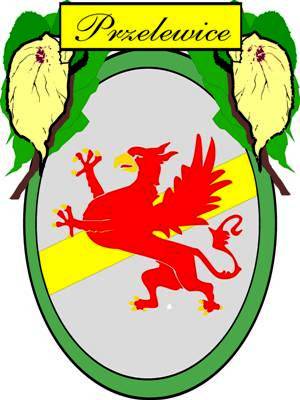 PROGRAM WSPÓŁPRACY 
GMINY PRZELEWICE Z ORGANIZACJAMI POZARZĄDOWYMI ORAZ  PODMIOTAMI OKREŚLONYMI  W ART. 3 UST. 3  USTAWY Z DNIA 24 KWIETNIA 2003 R. 
O DZIAŁALNOŚCI  POŻYTKU PUBLICZNEGO 
I O WOLONTARIACIE NA ROK 2023PRZELEWICE, 25 PAŹDZIERNIKA 2022 r.Rozdział 1Postanowienia ogólne§ 1. Ilekroć w programie jest mowa o:Ustawie – należy przez to rozumieć ustawę z dnia 24 kwietnia 2003 r. o działalności pożytku publicznego i o wolontariacie.Programie – należy przez to rozumieć „Program współpracy Gminy Przelewice 
z organizacjami pozarządowymi oraz podmiotami określonymi w art. 3 ust. 3 ustawy z dnia 24 kwietnia 2003 r. o działalności pożytku publicznego i o wolontariacie na rok 2023”,Gminie – należy przez to rozumieć Gminę Przelewice.Organizacjach – należy przez to rozumieć organizacje pozarządowe, prowadzące działalność pożytku publicznego oraz podmioty z nimi ustawowo zrównane, wymienione w art. 3 ust. 3 Ustawy.Radzie – należy przez to rozumieć Radę Gminy Przelewice.Wójcie – należy przez to rozumieć Wójta Gminy Przelewice.Urzędzie – należy przez to rozumieć Urząd Gminy w Przelewicach.Konkursie – należy przez to rozumieć otwarty konkurs ofert, o którym mowa w art. 11 ust. 2 Ustawy.§ 2. Podstawą Programu jest ustawa z dnia 24 kwietnia 2003 r. o działalności pożytku publicznego i o wolontariacie.§ 3. Program jest adresowany do Organizacji działających na rzecz Gminy Przelewice i jej mieszkańców w zakresie zadań publicznych realizowanych w 2023 roku.Rozdział 2Cele Programu§ 4. 1. Głównym celem Programu jest określenie zasad i obszarów współpracy Gminy 
z Organizacjami, a tym samym budowanie partnerstwa, pobudzanie inicjatyw i aktywności społecznej w lepszym zaspakajaniu potrzeb społecznych oraz podnoszenie poziomu życia mieszkańców gminy.2. Celami szczegółowymi Programu są:określenie priorytetowych obszarów i zadań współpracy;kształtowanie warunków sprzyjających powstawaniu więzi społecznych poprzez wzrost zaangażowania mieszkańców w życiu publicznym Gminy;zwiększenie aktywności mieszkańców oraz ich świadomości obywatelskiej;stworzenie warunków do powstania inicjatyw i przedsięwzięć na rzecz społeczności lokalnej;budowanie partnerstwa na rzecz rozwoju Gminy, obejmującego swym zakresem sferę zadań publicznych wymienionych w art.4 ustawy;wsparcie i promowanie postaw obywatelskich i prospołecznych, przeciwdziałanie dyskryminacji i wykluczeniu społecznemu;wzmocnienie wsparcia dla inicjatyw, zarówno indywidualnych mieszkańców, jak 
i Organizacji, podejmowanych w celu eliminowania negatywnych zjawisk dotykających społeczność lokalną;poprawa jakości życia mieszkańców, m.in. poprzez pełniejsze zaspokajanie potrzeb społecznych, w szczególności w zakresie aktywności fizycznej – sportu i turystyki, zdrowia, edukacji i kultury; współpraca na rzecz rozwoju ekonomii społecznej; wykorzystywanie potencjału i możliwości organizacji pozarządowych.Rozdział 3Zasady współpracy§ 5. Współpraca Gminy z Organizacjami odbywa się w oparciu o następujące  zasady: pomocniczości – oznaczającej uporządkowanie wzajemnych relacji oraz podział zadań między sektorem publicznym a obywatelskim, ukierunkowanych na umacnianie roli obywateli, ich wspólnot i organizacji oraz ograniczanie ingerencji państwa i administracji lokalnej;suwerenności stron - przejawiającej się w poszanowaniu autonomii Organizacji oraz wzajemnym nieingerowaniu w sprawy wewnętrzne;partnerstwa – oznaczającej podejmowanie  współpracy w identyfikowaniu oraz definiowaniu problemów i zadań, współdecydowaniu  o alokacji środków na ich realizację, wypracowanie najlepszych sposobów realizacji traktując się wzajemnie jako podmioty równoprawne w tych procesach;efektywności - polegającej na wspólnym dążeniu do osiągnięcia możliwie najlepszych efektów w realizacji zadań publicznych;uczciwej konkurencji i jawności – zakładającej  kształtowanie przejrzystych zasad współpracy, opartych na równych i jawnych kryteriach wyboru realizatora zadania publicznego oraz na zapewnieniu równego dostępu do informacji.Rozdział 4Zakres przedmiotowy współpracy§ 6. Przedmiotem współpracy Gminy z organizacjami  pozarządowymi oraz innymi podmiotami prowadzącymi działalność pożytku publicznego jest: realizacja zadań publicznych określonych w art. 4 ust 1 Ustawy;konsultacje społeczne w sprawach zastrzeżonych ustawowo i innych w zakresie pożytku publicznego;zwiększenie skuteczności działań podejmowanych w kierunku zaspokajania potrzeb lokalnych;promocja Gminy otwartej na inicjatywy społeczności lokalnej. Rozdział 5Formy współpracy§ 7. Współpraca Gminy z Organizacjami odbywa się w formach finansowych 
i pozafinansowych, w szczególności poprzez:zlecanie do  realizacji zadań publicznych;zawieranie umów partnerskich określonych  w ustawie z dnia 6 grudnia 2006 r.
o zasadach prowadzenia polityki rozwoju;wzajemne informowanie się o planowanych kierunkach działalności;konsultowanie projektów aktów normatywnych dotyczących sfery zadań publicznych, o której mowa w art. 4 ustawy;tworzenie wspólnych zespołów o charakterze doradczym i inicjatywnym;umożliwienie dostępu do lokalu oraz wyposażenia niezbędnego do przeprowadzenia spotkań w celu prowadzenia działalności pożytku publicznego;udzielanie pożyczek dla Organizacji;zakup, w trybie zamówień publicznych, zadań nie wchodzących w zakres zadań pożytku publicznego z jednoczesnym wykorzystaniem klauzul społecznych;inne formy współpracy z organizacjami.Rozdział 6Priorytetowe zadania publiczne§ 8. W roku 2023 Gmina uznaje za priorytetowe zadania publiczne z następujących obszarów:wspieranie i upowszechnianie kultury fizycznej i sportu;turystyka i krajoznawstwo;kultura, sztuka, ochrona dóbr kultury i dziedzictwa narodowego;ekologia i ochrona zwierząt oraz ochrona dziedzictwa przyrodniczego.Rozdział 7Zadania publiczne przewidziane do zlecania Organizacjom w 2023 roku§ 9.  1. Gmina planuje zlecać w roku 2023 realizację zadań publicznych przedstawionych w poniższej tabeli:Dopuszcza się rozszerzenie katalogu zadań wymienionych w § 8. w przypadku zwiększenia środków finansowych na realizację Programu lub niewykorzystania w całości środków na dofinansowanie zadań wymienionych w punktach od 1 do 4.Realizacja zadań z zakresu zdrowia publicznego odbywa się w trybie ustawy o zdrowiu publicznym.W roku 2023 Gmina planuje wesprzeć aktywnych mieszkańców w ramach Inicjatywy lokalnej, realizowanej na podstawie art. 19 b Ustawy w kwocie 2.000 zł.   Rozdział 8Okres realizacji Programu§ 10. Program na 2023 rok obowiązuje  w okresie od 01.01.2023 r. do 31.12.2023 r.Rozdział 9Sposób realizacji Programu§ 11. 1. Zlecanie Organizacjom realizacji zadań publicznych odbywa się na podstawie otwartych konkursów ofert, ogłaszanych przez Wójta. Zlecanie Organizacjom realizacji zadań z pominięciem otwartego konkursu ofert odbywa się na zasadach określonych w Ustawie.Na stronie internetowej Gminy Przelewice (www.przelewice.pl) prowadzony jest
serwis dotyczący Organizacji.Gmina prowadzi, aktualizuje i udostępnia bazę danych o Organizacjach realizujących zadania publiczne oraz rejestr Organizacji, które otrzymały dofinansowanie realizacji zadań publicznych z budżetu Gminy.Szczegółowy sposób konsultowania z Organizacjami projektów aktów prawa miejscowego w dziedzinach dotyczących działalności statutowej tych organizacji określa uchwała nr XXXIV/313/2010 Rady Gminy Przelewice z dnia 28 września 2010 roku.Tryb i szczegółowe kryteria oceny wniosków o realizację zadania publicznego w ramach inicjatywy lokalnej określa Uchwała Nr XXX/252/2017 Rady Gminy Przelewice z dnia 26 września 2017 r.Rozdział 10Wysokość środków na realizację Programu§ 12. 1. Finansowanie zadań publicznych zleconych do realizacji Organizacjom odbywa się w ramach budżetu Gminy na rok 2023.2. Środki planowane na realizację Programu określa się w wysokości 142.000,00 zł.Rozdział  11Tryb powoływania i zasady działania komisji konkursowej do opiniowania ofert w otwartych konkursach§ 13. 1. Komisje konkursowe w celu opiniowania ofert, składanych na realizację zadań publicznych przez organizacje pozarządowe w ramach ogłaszanych przez Gminę otwartych konkursów ofert, powoływane są przez Wójta w trybie zarządzenia.W skład Komisji powołuje się: dwóch przedstawicieli Wójta oraz dwóch przedstawicieli organizacji pozarządowych, z wyłączeniem osób reprezentujących organizacje biorące udział w konkursie.W pracach Komisji mogą uczestniczyć także, z głosem doradczym, osoby posiadające specjalistyczną wiedzę w dziedzinie obejmującej zakres zadań publicznych, których konkurs dotyczy.Przedstawicieli organizacji pozarządowych wybiera Wójt spośród kandydatów zgłoszonych przez organizacje mające siedzibę na terenie gminy lub działające na rzecz jej mieszkańców.Do zadań Komisji należy:dokonanie oceny merytorycznej ofert spełniających wymogi formalne na podstawie kryteriów określonych w ogłoszeniu o konkursie;przedstawienie propozycji wysokości podziału środków finansowych na poszczególne oferty.6.  Komisja konkursowa pracuje na posiedzeniach, którymi kieruje przewodniczący powoływany przez Wójta.Z prac Komisji sporządza się dokumentację zawierającą:listę obecności;oświadczenia członków;karty oceny ofert;protokół.Za pracę w Komisji nie przysługuje wynagrodzenie.W sprawach proceduralnych Komisja podejmuje decyzje w głosowaniu jawnym zwykłą większością głosów. W przypadku równej ilości głosów, rozstrzyga głos Przewodniczącego.Komisja ulega rozwiązaniu po wyczerpaniu środków przeznaczonych na zadania, na które ogłoszony został otwarty konkurs ofert w danym roku budżetowym.Ostatecznego wyboru najkorzystniejszych ofert wraz z decyzją o wysokości kwoty przyznanej dotacji dokonuje Wójt.Rozdział  12Sposób oceny realizacji Programu§ 14. 1. Zainteresowane osoby i podmioty mogą zgłaszać swoje uwagi, wnioski i propozycje dotyczące realizacji Programu bezpośrednio do urzędu.Oceny realizacji Programu dokonuje się poprzez sporządzenie raportu z jego realizacji.Wójt przedłoży Radzie i opublikuje w Biuletynie Informacji Publicznej sprawozdanie z realizacji niniejszego Programu nie później niż do dnia 31 maja 2024 r.Rozdział 13Informacja o sposobie tworzenia Programu oraz o przebiegu konsultacji§ 15. 1. Roczny Program tworzony jest na podstawie planowanych przez Gminę zadań publicznych do realizacji w trybie ustawy oraz po przeprowadzeniu konsultacji 
z Organizacjami. Konsultacje Programu przeprowadza się w sposób określony w uchwale nr XXXIV/313/2010 Rady Gminy Przelewice z dnia 28 września 2010 r. w sprawie określenia szczegółowego sposobu konsultowania z radą działalności pożytku publicznego lub Organizacjami i innymi uprawnionymi podmiotami projektów aktów prawa miejscowego w dziedzinach dotyczących działalności statutowej tych Organizacji.Informację o wynikach konsultacji podaje się do publicznej wiadomości w Biuletynie Informacji Publicznej i na stronie internetowej Gminy.Rozdział 14Postanowienia końcowe§ 16. W sprawach nieuregulowanych w niniejszym Programie zastosowanie mają przepisy ustawy o działalności pożytku publicznego i o wolontariacie, ustawy Kodeks Cywilny, ustawy o finansach publicznych oraz ustawy prawo zamówień publicznych.Lp.Zakres zadaniaRodzaj zadania Plan na 2023( zł )1.Wspieranie 
i upowszechnianie kultury fizycznej i sportu: Wspieranie i upowszechnianie kultury fizycznej i sportu 
wśród dzieci i młodzieży.Wspieranie i upowszechnianie kultury fizycznej i sportu poprzez wsparcie realizacji programów szkolenia sportowego oraz uczestniczenia w zorganizowanej rywalizacji sportowej prowadzonej  przez właściwe związki sportowe.Wspieranie i upowszechnianie kultury fizycznej i sportu wśród mieszkańców Gminy poprzez organizację lub uczestniczenie 
w imprezach, zawodach i zajęciach sportowych.Wspieranie i upowszechnianie kultury fizycznej i sportu poprzez  prowadzenie działań kształtujących bezpieczne zachowanie się 
w ruchu drogowym oraz rozwijanie umiejętności udzielania pierwszej pomocy.115.000,002.Turystyka
i krajoznawstwo:Prowadzenie  działań na rzecz rozwoju i upowszechniania turystyki 
i krajoznawstwa.3.000,003.Kultura, sztuka, ochrona dóbr kultury i dziedzictwa narodowego: Prowadzenie działań artystycznych i kulturalnych skierowanych do mieszkańców.Realizacja działań mających na celu zachowanie i rozwój dziedzictwa kulturowego wsi, w tym m.in. tradycji i rękodzielnictwa ludowego.18.000,004.Ekologia i ochrona zwierząt oraz ochrona dziedzictwa przyrodniczego:Realizacja przedsięwzięć mających na celu ochronę walorów krajobrazowych, zieleni i zadrzewień.Prowadzenie działań mających  na celu kształtowanie właściwych postaw człowieka wobec przyrody przez m.in. edukację, informowanie i promocję w dziedzinie ochrony przyrody.4.000,00Razem:140.000,00